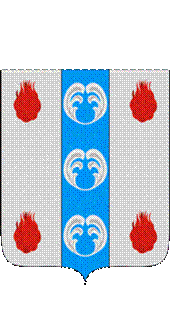 Российская ФедерацияНовгородская областьДУМА ПОДДОРСКОГО МУНИЦИПАЛЬНОГО РАЙОНАР Е Ш Е Н И Еот 27.09.2022 № 164с. ПоддорьеВ соответствии с Федеральным законом от 6 октября 2003 года № 131-ФЗ «Об общих принципах организации местного самоуправления в Российской Федерации», частью 1-1 статьи 4 областного закона от 2 декабря 2014 года № 674-ОЗ «О сроке полномочий представительных органов муниципальных образований Новгородской области и порядке формирования представительных органов муниципальных районов Новгородской области, сроке полномочий и порядке избрания Глав муниципальных образований Новгородской области», решением Думы Поддорского муниципального района от 11.09.2020 № 303 «Об утверждении Порядка проведения конкурса по отбору кандидатур на должность Главы Поддорского муниципального района и об установлении общего числа членов конкурсной комиссии по отбору кандидатур на должность Главы Поддорского муниципального района», решения Думы Поддорского муниципального района от 08.09.2022 № 159 «О назначении даты проведения конкурса по отбору кандидатур на должность Главы Поддорского муниципального района»,Дума Поддорского муниципального районаРЕШИЛА:1. Назначить членами конкурсной комиссии по отбору кандидатур на должность Главы Поддорского муниципального района от Думы Поддорского муниципального района:Богланову Галину Васильевну, депутата Думы, руководителя фракции «Единая Россия»;Иванову Надежду Савельеву, депутата Думы, Главу  Белебелковского сельского поселения;Крутову Татьяну Николаевну, председателя Думы Поддорского муниципального района2. Опубликовать настоящее решение в муниципальной газете «Вестнике Поддорского муниципального района» и на официальном сайте Администрации муниципального района в информационно-телекоммуникационной сети «Интернет» (http:// адмподдорье.рф)Главамуниципального района                                                        Е.В.ПанинаПредседатель ДумыПоддорского муниципального района                              Т.Н.КрутоваОб избрании членов конкурсной комиссии по отбору кандидатур на должность Главы Поддорского муниципального района